Об оценке деятельности главы Местной Администрации внутригородского муниципального образования
города федерального значения Санкт-Петербурга муниципальный округ Академическое за 2023 годВо исполнение требований действующего законодательства и Устава внутригородского муниципального образования города федерального значения Санкт-Петербурга муниципальный округ Академическое, Муниципальный Совет РЕШИЛ:Принять ежегодный отчет главы Местной Администрации внутригородского муниципального образования города федерального значения Санкт-Петербурга муниципальный округ Академическое за 2023 год согласно Приложению к настоящему решению.Деятельность главы Местной Администрации в 2023 году признать удовлетворительной.Деятельность Местной Администрации в 2023 году признать удовлетворительной.Опубликовать отчет в официальном специальном выпуске газеты «Академический вестник».Настоящее решение вступает в силу после  его официального опубликования.Контроль за исполнением решения возложить на главу Местной Администрации внутригородского муниципального образования города федерального значения Санкт-Петербурга муниципальный округ Академическое.Глава муниципального образования,исполняющий полномочия председателя Муниципального Совета			        		И.Г.ПыжикПриложение к решению Муниципального Советаот "27" февраля 2024 г. № 252 -47п-6-2024Ежегодный отчет главы Местной Администрации внутригородского муниципального образования 
города федерального значения Санкт-Петербурга муниципальный округ Академическоеза 2023 годВведениеВ соответствии с действующим законодательством органы местного самоуправления ежегодно отчитываются об итогах социально-экономического развития своей территории. Исполнительно-распорядительным органом внутригородского муниципального образования города федерального значения Санкт-Петербурга муниципальный округ Академическое (далее – МО МО Академическое) является Местная Администрация, возглавляемая главой Местной Администрации на принципе единоначалия. Местная Администрация Уставом МО МО Академическое наделена полномочиями по решению вопросов местного значения и осуществляет исполнение отдельных государственных полномочий, переданных органам местного самоуправления федеральными законами и законами Санкт-Петербурга.В соответствии с федеральным законодательством, законодательством Санкт-Петербурга и Уставом МО МО Академическое глава Местной Администрации представляет Муниципальному Совету ежегодный отчет о результатах своей деятельности и деятельности Местной Администрации.Структуру Местной Администрации составляют 9 структурных подразделений, осуществляющих непосредственную реализацию вопросов местного значения и переданных Местной Администрации Законами Санкт-Петербурга отдельных государственных полномочий. В 2023 году должности муниципальной службы в Местной Администрации замещали 32 человека; должности, не отнесенные к должностям муниципальной службы - 5 человек.Финансово-экономические вопросыДеятельность органов местного самоуправления МО МО Академическое (далее - ОМСУ) не может осуществляться качественно без соответствующих финансовых ресурсов, поэтому особую важность имеют согласованные действия Муниципального Совета и Местной Администрации в области как бюджетных правоотношений в целом, так и формирования и исполнения местного бюджета в частности. На 2023 год доходы местного бюджета утверждены в размере 216 657,1 тыс. рублей, в том числе 4,1 % - налоговые и неналоговые доходы местного бюджета                                                  (8 920,3 тыс. рублей), 95,9 % - безвозмездные поступления из бюджета 
Санкт-Петербурга (207 736,8 тыс. рублей), из них: - субвенции на выполнение ОМСУ отдельных государственных полномочий Санкт-Петербурга по организации и осуществлению деятельности по опеке и попечительству, на содержание ребенка в семье опекуна и приемной семье, а также вознаграждение, причитающееся приемному родителю в размере 29 115,4 тыс. рублей;- субвенции на выполнение ОМСУ отдельного государственного полномочия  Санкт-Петербурга по определению должностных лиц местного самоуправления, уполномоченных составлять протоколы об административных правонарушениях, 
и составлению протоколов об административных правонарушениях в размере 
8,8 тыс.рублей;- субсидии в размере 14 988,8 тыс. рублей;- дотации  в размере 163 623,8 тыс. рублей.За отчетный период исполнение по доходам составило 216 909,5 тыс. рублей или 100,1 % от плановых назначений, из них: налоговые и неналоговые доходы –                           11 771,6 тыс. рублей (132,0 %), безвозмездные поступления – 205 137,9 тыс. рублей (98,7%).Плановые показатели расходов местного бюджета в 2023 году составили 216 657,1 
тыс. рублей, исполнение бюджета по расходам составило 197 356,0 тыс. рублей 
или 91,1% от плановых назначений.В ходе исполнения местного бюджета расходование средств осуществлялось исключительно в рамках решения вопросов местного значения, отнесенных к ведению муниципальных образований Законом Санкт-Петербурга от 23.09.2009 г. N420-79 «Об организации местного самоуправления в Санкт-Петербурге».Финансирование расходов имело целевой характер и производилось в соответствии с решениями Муниципального Совета, утвержденной сводной бюджетной росписью 
и муниципальными программами, а также функциональным распределением бюджетных полномочий участников бюджетного процесса в муниципальном образовании. Исполнение местного бюджета участниками бюджетного процесса осуществлялось с учетом эффективности и целесообразности расходования средств местного бюджета, 
а также максимального использования конкурентных способов определения поставщиков (подрядчиков, исполнителей).Приоритетными направлениями расходования бюджетных средств в отчетном периоде являлись работы по организации благоустройства внутриквартальных территорий в части обеспечения ремонта покрытий, расположенных на внутриквартальных территориях, обустройству  детских и спортивных площадок, озеленению территории и другие мероприятия по благоустройству, составившие 42,0 % общего объема расходов местного бюджета.В соответствии с бюджетным законодательством контроль за исполнением местного бюджета, подготовка заключения на годовой отчет об исполнении местного бюджета, проведение экспертиз проекта местного бюджета, нормативных правовых актов Муниципального Совета, регулирующих бюджетные правоотношения 
на основании подписанного Соглашения о передаче Контрольно-счетной палате Санкт-Петербурга полномочий по осуществлению внешнего муниципального финансового контроля, осуществляется Контрольно-счетной палатой Санкт-Петербурга. Внутренний муниципальный финансовый контроль в сфере бюджетных правоотношений является контрольной деятельностью Комитета финансов Санкт-Петербурга, Комитета по социальной политике Санкт-Петербурга, Федерального казначейства и органа финансового контроля Местной Администрации. Муниципальные закупкиОрганизация работы по осуществлению закупок для муниципальных нужд и нужд Местной Администрации, действующей от имени внутригородского муниципального образования города федерального значения Санкт-Петербурга муниципальный округ Академическое, основывается на принципах открытости, прозрачности информации, обеспечения конкуренции, профессионализма заказчика, стимулировании инноваций, единства контрактной системы в сфере закупок, ответственности за результативность обеспечения муниципальных нужд, эффективности осуществления закупок.  Местной Администрацией для организации деятельности при планировании и осуществлении закупок товаров, работ, услуг для обеспечения муниципальных нужд создана контрактная служба. Основными принципами создания и функционирования контрактной службы при планировании и осуществлении закупок являются:1) привлечение квалифицированных специалистов, обладающих теоретическими и практическими знаниями и навыками в сфере закупок;2) свободный доступ к информации о совершаемых контрактной службой действиях, направленных на обеспечение государственных и муниципальных нужд, в том числе способах осуществления закупок и их результатах;3) заключение контрактов на условиях, обеспечивающих наиболее эффективное достижение заданных результатов обеспечения государственных и муниципальных нужд;4) ответственность контрактной службы за достижение Местной Администрацией МО МО Академическое заданных результатов обеспечения государственных и муниципальных нужд.В целях эффективного достижения решения задач социально-экономического развития муниципального образования и повышения результативности, и эффективности бюджетных расходов, соблюдения принципа адресности и целевого характера использования бюджетных средств, организации рациональных процедур планирования и осуществления закупок товаров, работ, услуг для муниципальных нужд, Местной Администрацией был утвержден и размещен в единой информационной  системе план-график закупок товаров, работ, услуг для обеспечения муниципальных нужд на 2023 год и на плановый период 2024 и 2025 годов.В 2023 году проведено 18 конкурентных закупок. Начальная максимальная цена контрактов составляла 113 767,77 тыс. рублей, из них:- 8 электронных аукционов с начальной максимальной ценой контрактов 96 407,71 тыс. рублей;- 2 открытых конкурса в электронной форме с начальной максимальной ценой контрактов – 1 548,70 тыс. рублей;- 8 запросов котировок в электронной форме с начальной максимальной ценой контрактов – 15 811,36 тыс. рублей.В 2023 году общая сумма заключенных МО МО Академическое муниципальных контрактов по результатам осуществления конкурентных закупок на поставку товаров, выполнение работ, оказание услуг для муниципальных нужд, осуществленных путем проведения, запроса котировок в электронной форме, открытых конкурсов в электронной форме и электронных аукционов, составила 109 818,84 тыс. рублей,в том числе: - сумма заключенных муниципальных контрактов по результатам размещения закупок на поставку товаров, выполнение работ, оказание услуг для муниципальных нужд путем проведения запроса котировок в электронной форме – 15 700,13 тыс. рублей; - сумма заключенных муниципальных контрактов по результатам размещения закупок на поставку товаров, выполнение работ, оказание услуг для муниципальных нужд, осуществленных путем проведения открытого конкурса в электронной форме –     1 488,00 тыс. рублей; - сумма заключенных муниципальных контрактов по результатам размещения закупок на поставку товаров, выполнение работ, оказание услуг для муниципальных нужд, осуществленных  путем проведения электронного аукциона – 92 630,71 тыс. рублей.          Сумма заключенных муниципальных контрактов на поставку товаров, выполнение работ, оказание услуг для муниципальных нужд у единственного поставщика (исполнителя, подрядчика) за 2023 год  составила 20 204,95 тыс. рублей.          В 2023 году в процессе осуществления закупок поступило 3 жалобы: 1 жалоба была признана необоснованной и 2 жалобы частично обоснованными. Ключевым показателем эффективности бюджетных расходов при проведении закупок на поставку товаров, выполнение работ, оказание услуг для муниципальных нужд МО МО Академическое является значение экономии, полученной в ходе определения поставщика (подрядчика, исполнителя). Так, в 2023 году экономия бюджетных средств по результатам размещения закупок на поставку товаров, выполнение работ, оказание услуг для муниципальных нужд, осуществленных путем проведения запроса предложений в электронной форме, открытых конкурсов в электронной форме, электронных аукционов, запроса предложений в электронной форме составила 2 925,08 тыс. рублей. Работа с обращениями гражданЗа 2023 год в органы местного самоуправления МО МО Академическое поступило 3103 письменных обращения граждан, из них: 1797 через  портал «Наш Санкт-Петербург», 167 через «Портал обратной связи». Общее количество граждан, обратившихся по вопросам полномочий органов местного самоуправления МО МО Академическое, составляет 14614 жителей округа. Проведя анализ поступивших обращений граждан в 2023 году, можно свидетельствовать о том, что жителей интересуют вопросы благоустройства территории муниципального образования, включающие: текущий ремонт придомовых территорий, включая проезды и въезды, пешеходные дорожки; содержание и уборка территорий детских и спортивных площадок; установка и ремонт ограждений газонов; работа управляющих компаний (вопросы ремонта и содержания жилищного фонда); вопросы несанкционированной торговли;  вопросы по проведению культурно – массовых мероприятий, в том числе о посещении жителями театров, музеев, концертов. Значительное количество обращений поступило по вопросам органов опеки и попечительства. Все поступившие обращения рассмотрены в соответствии с Федеральным законом от 02.05.2006 г. №59-ФЗ «О порядке рассмотрения обращений граждан Российской Федерации». Обращения,  не относящиеся к вопросам местного значения, перенаправлены по принадлежности вопроса в иные органы государственной власти.Отдел благоустройства К одному из основных и приоритетных вопросов местного значения органы местного самоуправления МО МО Академическое относили и относят по сегодняшний день решение вопросов, связанных с благоустройством внутриквартальных территорий муниципального образования. Благоустройство и озеленение внутриквартальных территорий, включая проезды и въезды, пешеходные дорожки, зоны отдыха принципиально улучшают качество жизни в округе, делая его более уютным и комфортным для проживания.Решение вопросов в сфере благоустройства осуществлялось путем реализации мероприятий муниципальной программы по благоустройству территории. Программы по этим направлениям составлялись, в том числе, и на основании заявлений, предложений и пожеланий жителей муниципального образования.В 2023 году продолжалась работа, направленная на создание комфортных условий для проживания населения на территории округа. Приоритетными направлениями в сфере хозяйственной деятельности являлись:-	разработка и согласование муниципальных программ благоустройства с обоснованием объемов предстоящих расходов;-	осуществление закупок товаров, работ, услуг для обеспечения муниципальных нужд;-	благоустройство внутриквартальной территории;-	содержание и обустройство детских и спортивных площадок, -	своевременное реагирование на обращения граждан и организаций;Текущий ремонт и обустройство внутриквартальных территорий в границах МО МО АкадемическоеВ рамках реализации муниципальной программы «Благоустройство внутриквартальных территорий в границах внутригородского муниципального образования города федерального значения Санкт-Петербурга муниципальный округ Академическое» в 2023 году в соответствии с действующим законодательством выбор подрядных организаций для производства работ по ремонту асфальтобетонных и других покрытий осуществлялся путем проведения закупок для муниципальных нужд.За отчетный период на территории в границах муниципального образования по 110 адресам, за счёт средств местного бюджета, отремонтировано и обустроено покрытий общей площадью 6787,9 м², а именно: асфальтобетонных – 5 487,1м², плиточных – 1300,8 м². Стоимость работ и затрат 22 095,1 тыс. рублей. Также осуществлялось техническое инспектирование при выполнении работ по благоустройству и озеленению на общую сумму 366,1 тыс. рублей. За счёт средств субсидии из бюджета города Санкт-Петербурга отремонтировано и благоустроено 996,3 м² плиточных покрытий на сумму 5 225,7 тыс. рублей.Обустройство и ремонт детских и спортивных площадокВопросы обустройства и ремонта детских и спортивных площадок были решены в рамках реализации муниципальной программы «Благоустройство внутриквартальных территорий в границах внутригородского муниципального образования города федерального значения Санкт-Петербурга муниципальный округ Академическое».В отчетном периоде за счет местного бюджета и субсидии из бюджета города Санкт-Петербурга в объеме 10 118,75 тыс. рублей. было установлено 28 элементов игрового детского оборудования и 11 элементов спортивного оборудования на детских и спортивных площадках. Произведен ремонт и обустройство оснований детских игровых площадок из набивных и полимерных покрытий - 894 м² на сумму 5 203,17 тыс. рублей. Также были проведены услуги по мониторингу технического состояния, с выполнением работ по техническому обслуживанию, текущему ремонту и демонтажу детского игрового и спортивного оборудования на детских игровых и спортивных площадках по 97 адресам на общую сумму 3 641,52 тыс. рублей.Осуществлен завоз песка в песочницы по 40 адресам в объеме 105 м3 на сумму 319,89 тыс. рублей.Общая сумма израсходованных средств на обустройство, ремонт и содержание детских и спортивных площадок в отчетном периоде составила 19 283,33 тыс. рублей. Установка малых архитектурных формВ рамках муниципальной программы «Благоустройство внутриквартальных территорий в границах внутригородского муниципального образования города федерального значения Санкт-Петербурга муниципальный округ Академическое» за счет местного бюджета и субсидии из бюджета города Санкт-Петербурга в отчетном периоде было закуплено и установлено: 21 скамейка, а также 4 скамейки из архитектурного бетона, 19 урн, 1 устройство для вертикального озеленения на общую сумму 4 820,99 тыс. рублей.Кроме того, на территории скверов общего пользования местного значения были отремонтированы и покрашены в общей сложности 80 скамеек, диванов и урн на общую сумму 256,69 тыс. рублей, а также демонтированы скамейки, урны и газонные ограждения на общую сумму 238,23 тыс. рублей.Общая сумма израсходованных средств на установку, ремонт и демонтаж малых архитектурных форм и газонных ограждений в отчетном периоде составила 5 315,91 тыс. рублей. Проведение санитарных рубок (в том числе удаление аварийных, больных деревьев и кустарников) и уход за зелеными насаждениямиСанитарные рубки (в том числе, удаление аварийных, больных деревьев и кустарников) производятся по результатам обследования зелёных насаждений, проводимого исполнительным органом государственной власти Санкт-Петербурга, уполномоченным в сфере озеленения и благоустройства. Ежегодно, в лиственный период, специалистами  Комитета по благоустройству Санкт-Петербурга, АО «Калининское садово-парковое хозяйство» и Местной Администрацией МО МО Академическое проводятся обследования зеленых насаждений, в том числе и по обращениям граждан. Обследования зеленых насаждений проводятся в соответствии с Распоряжением Комитета по благоустройству Правительства Санкт-Петербурга от 22.01.2014 N 5-р  «Об утверждении порядка проведения обследования зеленых насаждений, по результатам которого производятся санитарные рубки (в том числе удаление аварийных, больных деревьев и кустарников)».В рамках муниципальной программы «Озеленение территории в границах внутригородского муниципального образования города федерального значения Санкт-Петербурга муниципальный округ Академическое» в 2023 году продолжалась работа по проведению санитарных рубок с одновременным вывозом порубочных остатков и фрезеровкой пней на территории округа. В отчетном периоде освоено 1 138,7 тыс. рублей. По 34 адресам спилено с одновременным вывозом порубочных остатков 70 аварийных и больных деревьев, снесено: 4 шт. стволов деревьев и 1 кустарник. Произведены: пересадка деревьев - 1 шт., пересадка кустарников – 55 шт. По 15 адресам произведена санитарная прочистка (обрезка сухих, сломанных ветвей).По 39 адресам продолжались работы по уходу за зелеными насаждениями: прополка и рыхление лунок или канавок – 1 395,0 м2, стрижка живых изгородей ручным способом пород: с шипами и колючками – 258,7 м2, стрижка живых изгородей ручным способом пород: мягколиственных, твердолиственных – 3253,12 м2,  на общую сумму 842,5 тыс. рублей.Компенсационное озеленение и реконструкция газоновМестной Администрацией проводилась посадка саженцев деревьев и кустарников взамен аварийных и больных деревьев и кустарников. В отчетном периоде по 25 адресам были выполнены компенсационные посадки деревьев в количестве 74 шт., кустарников в количестве 229 шт. на общую сумму 2 351,1 тыс. рублей. Также осуществлялся уход за новыми посадками в течение сезона на сумму 1 357,1 тыс. рублей.В отчетном периоде были выполнены работы по озеленению  газонов на площади 6520,1 м² по 2 адресам на общую сумму 5 261, 8 тыс. рублей.Также было посажено 17 733 единицы цветочной продукции в клумбы и в вазоны по 20 адресам на сумму 1 309,2 тыс. рублей. Выполнялись работы по уходу за цветниками: прополка цветников с применением полотиков – 246,4 м2, полив, очистка цветников от однолетних растений с перекапыванием (осенью, при выкопке цветов) – 227,8 м2 на сумму 151,2 тыс. рублей.Осуществлялся технический надзор на выполнение работ по компенсационному озеленению на сумму 101,6 тыс. рублей.Содержание, в том числе уборка территорий зеленых насаждений общего пользования местного значенияУсилия были сосредоточены на поддержании территорий в надлежащем санитарном состоянии. Основным мероприятием принятой муниципальной программы «Озеленение территории в границах внутригородского муниципального образования города федерального значения Санкт-Петербурга муниципальный округ Академическое» являлось содержание и уборка территорий скверов зеленых насаждений общего пользования местного значения на площади 34, 973 га. Расходы за 2023 год составили 14 269,9 тыс. рублей. Патриотическое воспитание и работа с подростками и молодежьюМуниципальной программой внутригородского муниципального образования города федерального значения Санкт-Петербурга муниципальный округ Академическое «Комплексные мероприятия в области патриотического воспитания» в 2023 году было предусмотрено проведение мероприятий, направленных на военно-патриотическое воспитание граждан. Объем финансирования составил 1485,9 тыс. рублей.В январе 2023 г. ко Дню полного освобождения Ленинграда от фашистской блокады, в мае 2023 г. ко Дню Победы советского народа в Великой Отечественной войне 1941-1945 гг., в июне 2023 г. ко Дню начала Великой Отечественной войны 1941-1945 гг., в августе 2023 г. ко Дню окончания Ленинградской битвы и сентябре 2023 г. ко Дню памяти жертв блокады Ленинграда было организовано участие жителей округа и представителей органов местного самоуправления в торжественно-траурных мероприятиях, посвященных памятным датам истории России и Санкт-Петербурга. Общее количество участников составило 240 человек.  4 мая 2023 года у  памятной стелы во дворе дома № 83 по Гражданскому проспекту прошел Урок Мужества, приуроченный к 78-й годовщине Победы советского народа в Великой Отечественной войне, в котором приняли участие 50 человекВ сентябре и октябре 2023 г. для жителей, проживающих на территории в границах МО МО Академическое  было организовано и проведено 7 тематических экскурсий c посещением выставочного комплекса «Сестрорецкий рубеж». Общее количество участников составило 350 человек.  Для семей, имеющих детей и проживающих на территории в границах МО МО Академическое в сентябре 2023 г. были организованы и проведены 2 интерактивные экскурсии в семейный исторический танковый парк «Стальной десант», в которых приняли участие 100 жителей округа.В сентябре 2023 года впервые состоялось масштабное уличное мероприятие «История нашей Победы!» с выставкой вооружения времен Великой Отечественной войны, исторической реконструкцией и полевой кухней на площадке художественного училища им. Н.К.Рериха для жителей, проживающих на территории в границах МО МО Академическое, в котором приняло участие 500 человек.Ко Дню защитника Отечества в феврале 2023 г. была организована и проведена тематическая викторина в формате онлайн для жителей, проживающих на территории в границах МО МО Академическое, направленная на сохранение памяти о  подвигах героев Отечества. Количество участников составило 50 человек.В 2023 году продолжили добрую традицию по вручению первых паспортов
14-летним гражданам, проживающим на территории в границах МО МО Академическое. В апреле, октябре и декабре  2023 г. в помещении органов местного самоуправления были организованы мероприятия, в которых приняли участие 30 жителей округа. Родные, близкие и друзья пришли поддержать подростков и разделить с ними столь торжественный и волнительный момент в их жизни. В ноябре 2023 представители МО МО Академическое приняли участие в Дне призывника, где в торжественной обстановке 2-х жителей нашего округа проводили для прохождения военной службы. В целом в 2023 году в рамках реализации муниципальной программы «Комплексные мероприятия в области патриотического воспитания» было проведено 21 мероприятие, в которых приняло участие 1322 человека.Развитие массовой физической культуры и спортаОрганизация и проведение физкультурных и спортивных мероприятий на территории округа в 2023 году осуществлялась в рамках реализации муниципальной программы внутригородского муниципального образования города федерального значения Санкт-Петербурга муниципальный округ Академическое «Развитие физической культуры и спорта среди жителей внутригородского муниципального образования города федерального значения Санкт-Петербурга муниципальный округ Академическое». Объем финансирования составил 346,3 тыс. рублей.В марте и ноябре 2023 г.  для детей дошкольного возраста, проживающих на территории в границах МО МО Академическое были организованы и проведены соревнования «Веселые старты», в которых приняли участие 198 детей. В период с 12 по 14 апреля 2023 года прошли соревнования по волейболу для детей школьного возраста, проживающих на территории в границах внутригородского муниципального образования города федерального значения Санкт-Петербурга муниципальный округ Академическое. В мероприятии приняли участие 40 жителей муниципального образования.В целях укрепления института семьи, воспитания физических качеств и нравственной сплоченности семьи, а также пропаганды здорового образа жизни в ноябре 2023 г. были организованы и проведены соревнования «Папа, мама, я – спортивная семья» с участием детей дошкольного возраста, проживающих на территории в границах МО МО Академическое. Всего в соревнованиях приняло участие 10 семей  (30 человек). В ноябре 2023 г. ГБОУ СОШ № 98 Калининского района Санкт-Петербурга для жителей МО МО Академическое был организован и проведен турнир по футболу «Академический гол», в котором  приняли участие 8 команд (48 человек) из числа жителей округа.В сентябре 2023 года на базе на площадках ГБДОУ детского сада   №43 по адресу: Санкт-Петербург, пр. Северный, д.61 к.3, ГБДОУ № 84 Калининского района Санкт-Петербурга  и государственного бюджетного дошкольного образовательного учреждения детского сада №100 Калининского района Санкт-Петербурга по адресу Санкт-Петербург, ул. Веденеева, д.10 к.2 были организованы и проведены муниципальные соревнования «Туристский слет» для детей дошкольного возраста, проживающих на территории в границах МО МО Академическое, в которых приняли участие 96 человек.В ноябре 2023 г. для жителей МО МО Академическое был впервые организован и проведен  турнир по шахматам для жителей МО МО Академическое, общее число участников которого составило 30 человек.С января по май включительно и с сентября по декабрь 2023 года более 2880 жителей старшего поколения имели возможность заниматься на свежем воздухе в группе здоровья с элементами скандинавской ходьбы. Итого в 2023 году было проведено 151 физкультурно-спортивное мероприятие, в которых приняло участие 3322 человека.Организация и проведение местных и участие в организации и проведении городских праздничных и иных зрелищных мероприятийОрганизация и проведение местных и участие в организации и проведении городских праздничных и иных зрелищных мероприятий для жителей МО МО Академическое осуществляется в рамках реализации муниципальной программы внутригородского муниципального образования города федерального значения            Санкт-Петербурга муниципальный округ Академическое «Праздничный округ» на текущий финансовый год. Объем финансирования в 2023 году составил 7468,0 тыс. рублей.В деятельности органов местного самоуправления особое внимание уделяется работе с гражданами старшего поколения, а именно: участниками и инвалидами Великой Отечественной войны, тружениками тыла, ветеранами труда, жителями блокадного Ленинграда, малолетними узниками фашистских концентрационных лагерей, а также с людьми, которые восстановили город после войны. В связи с этим в январе 2023 г. в рамках проведения мероприятий, посвященных Дню полного освобождения Ленинграда от фашистской блокады было организовано поздравление 1700 жителей блокадного Ленинграда, проживающих на территории в границах МО МО Академическое путем рассылки поздравительных открыток. В мае 2023 г. в рамках проведения мероприятий, посвященных Дню Победы советского народа в Великой Отечественной войне 1941-1945 г. была организована рассылка 2200 поздравительных открыток. Также ко Дню Победы советского народа в Великой Отечественной войне 1941 – 1945 гг. было   организованно и проведено уличное праздничное мероприятие с полевой кухней, в которой приняло участие 800 жителей округа.В марте организованы и проведены мероприятия,  посвященные Международному женскому Дню  для жителей МО МО Академическое с общим охватом 160 человек. К 25-летию органов местного самоуправления Санкт-Петербурга для жителей округа были  выпущены брошюры о деятельности органов местного самоуправления МО МО Академическое, тиражом 1000 экземляров. Во втором полугодии 2023 г. для жителей МО МО Академическое в Белом зале Политехнического университета имени Петра Великого были организованы и проведены тематические концертные программы, посвященные следующим праздничным датам:к Международному Дню пожилого человека (сентябрь 2023 г.);ко Дню матери (ноябрь 2023 г.);Общее количество жителей МО МО Академическое, принявших участие в вышеуказанных мероприятиях составило  1000 человек.1 сентября 2023 г. было организовано поздравление с Днем знаний 1000 первоклассников и детей, находящихся под опекой, проживающих на территории в границах МО МО Академическое.В июне 2023 были организованы и проведены церемонии награждения жителей внутригородского муниципального образования города федерального значения Санкт-Петербурга муниципальный округ Академическое в связи с празднованием Дня медицинского работника. Количество поздравленных жителей составило 50 человек. В ноябре 2023 г. на площадках отдела ГИБДД УМВД России по Калининскому району Санкт-Петербурга, 3 и 6 отделов полиции УМВД России по Калининскому району Санкт-Петербурга были организованы и проведены награждения жителей внутригородского муниципального образования города федерального значения            Санкт-Петербурга муниципальный округ Академическое в связи с празднованием Дня сотрудника органов внутренних дел. Количество поздравленных жителей составило 30 человек.В рамках проведения мероприятий, посвященных празднованию Нового года, для детей, проживающих на территории в границах МО МО Академическое были  организованы и проведены Новогодние елки в количестве 2-х мероприятий, в которых приняло участие 3600 жителей округа, из них 1800 - детей. Дополнительно были приобретены билеты  в цирк на новогоднее представление в количестве 1655 штук, где детям было вручено 825 новогодних подарков. Также в декабре 2023 г. в помещении ОМСУ было организовано торжественное поздравление 200 жителей МО МО Академическое  с Новым годом с вручением сувенирной продукции за активное участие в жизни округа и распространено 1385 поздравительных открыток.Итого в 2023 году было проведено 19 мероприятий, в которых приняло участие 15910 человек.Организация и проведение досуговых мероприятийОрганизация и проведение досуговых мероприятий для жителей МО МО Академическое осуществляется в рамках реализации муниципальной программы внутригородского муниципального образования города федерального значения Санкт-Петербурга муниципальный округ Академическое «Комплексные мероприятия в области организации досуга населения» внутригородского муниципального образования города федерального значения Санкт-Петербурга муниципальный округ Академическое на текущий финансовый год. Объем финансирования в 2023 году составил 14021,0 тыс. рублей.В целях повышения интеллектуального, духовно-нравственного и общекультурного уровня населения МО МО Академическое и реализации вышеуказанной муниципальной программы в 2023 году были организованы и проведены следующие мероприятия:Традиционно в феврале прошло уличное народное гуляние «Масленица», с охватом 500 человек.  Для 8388 жителей округа были приобретены билеты на спектакли  в СПб ГБУК «Санкт-Петербургский государственный музыкально-драматический театр «Буфф» имени И.Р. Штокбанта» на спектакли «Свадьба Кречинского» и «Король vs король», в  Выборгский Дворец культуры - спектакль «Не торопитесь прощаться» и  «Идеальная жена», в апреле  2023 г. спектакли Санкт-Петербургского государственного бюджетного учреждения культуры «Театр юных зрителей им. А.А. Брянцева»  «Волшебник изумрудного города» и «Летучкина любовь». В ноябре 2023 г. жителей округа имели возможность посетить спектакль на льду «Кармен» на площадке «Ледового дворца» Санкт-Петербурга. А также жители МО МО Академическое посетили Гала-концерта «Гран-при «Восходящая Звезда» площадке СПб ГБУК «Большой концертный зал «Октябрьский». С целью организации досуга жителей  в дни зимних каникул были приобретены и выданы жителям округа билеты на ледовое шоу Татьяны Навки «История любви Шахерезады» на площадке Спортивного комплекса «Юбилейный».С мая по декабрь 2023 г. для жителей, проживающих на территории в границах  МО МО Академическое, были организованы и проведены тематические экскурсии с посещением Пулковской обсерватории, Дома станционного смотрителя, Музея железных дорог России, Усадьбы Репина «Пенаты», Константино-Еленинского женского монастыря, в город Кронштадт с посещением Морского собора и Музейно-исторического парка «Остров фортов», экскурсии по рекам и каналам Петербурга.  Всего было организовано и проведено 88 экскурсий, в которых приняло участие 4400 человек. В мае в центре внешкольной работы «Академический» Калининского района, расположенном на территории в границах внутригородского муниципального образования города федерального значения Санкт-Петербурга муниципальный округ Академическое, был организован и проведен муниципальный детский фестиваль танца «Весенний вернисаж» Количество детей принявших участие в фестивале составило 150 человек.10 ноября 2023 года  прошел муниципальный фестиваль детской песни «Осенняя карусель», среди детей дошкольного возраста, проживающих на территории в границах внутригородского муниципального образования города федерального значения Санкт-Петербурга муниципальный округ Академическое и посещающих государственные бюджетные дошкольные образовательные учреждения (далее–ГБДОУ), расположенные на территории в границах МО МО Академическое. Количество детей, принявших участие в фестивале составило 150 человек.В декабре 2023 г. свои вокальные способности демонстрировали учащиеся ГБОУ СОШ №71 Калининского района Санкт-Петербурга, проживающие на территории в границах МО МО Академическое, в конкурсе молодых исполнителей «Музыкальный Олимп – 2023», общее число участников которого составило 200 человек. В целом в 2023 году было проведено 105 досуговых мероприятий, в которых приняло участие 13 788 человек.Отдельные государственные полномочияпо опеке и попечительствуВ соответствии с Законом Санкт-Петербурга от 21.11.2007 г. № 536-109 «О наделении органов местного самоуправления в Санкт-Петербурге отдельными государственными полномочиями Санкт-Петербурга по организации и осуществлению деятельности по опеке и попечительству, назначению и выплате денежных средств на содержание детей, находящихся под опекой (попечительством), и денежных средств на содержание детей, переданных на воспитание в приемные семьи, в Санкт-Петербурге», органы местного самоуправления осуществляют отдельные государственные полномочия Санкт-Петербурга по организации и осуществлению деятельности по опеке и попечительству, назначению и выплате денежных средств на содержание детей, находящихся под опекой (попечительством), и денежных средств на содержание детей, переданных на воспитание в приемные семьи.Органом опеки и попечительства внутригородского муниципального образования города федерального значения Санкт-Петербурга муниципальный округ Академическое является Местная Администрация (далее – орган опеки и попечительства). Непосредственно полномочия и функции органа опеки и попечительства исполняет отдел опеки и попечительства Местной Администрации (далее – ООиП).Устройство детей, оставшихся без попечения родителейОдним из приоритетных направлений деятельности ООиП является работа по своевременному выявлению несовершеннолетних, лишившихся родительского попечения, и определению форм устройства таких детей. За 2023 год выявлено и поставлено на учет 10 детей, 5 из них переданы в семьи опекунов.Утрата родительского попечения порождает беззащитность детей, а соответственно и необходимость принятия мер по их защите и реализации их права жить и воспитываться в семье.Одной из таких мер является передача ребенка под опеку или попечительство. В настоящее время на учете в органе опеки и попечительства на безвозмездной форме опеки (попечительства) находятся 34 ребенка. За 2023 год на безвозмездную форму опеки (попечительства) было передано и поставлено на учет в отдел опеки и попечительства 12 детей.Действующим законодательством определена еще одна форма устройства детей – возмездная форма опеки (попечительства) по договору о приемной семье. На учете в органе опеки и попечительства состоят 22 приемные семьи, в которых воспитывается 34 приемных ребенка. За 2023 год на возмездную форму опеки (попечительства) было передано и поставлено на учет 3 ребенка.Безусловно, приоритетной формой устройства детей является усыновление (удочерение). За 2023 год жителями внутригородского муниципального образования города федерального значения Санкт-Петербурга муниципальный округ Академическое было усыновлено (удочерено) 5 детей (включая усыновление отчимами и мачехами). На контроле в отделе опеки и попечительства на конец 2023 года состоит 51 усыновленный ребенок, воспитывающийся в семьях.На конец 2023 года количество детей, состоящих на учете в органах опеки и попечительства, составило 119 человек.МА МО МО Академическое заключены договоры с 8 организациями, осуществляющими подготовку лиц, желающих принять на воспитание в свою семью ребенка, оставшегося без попечения родителей: СПб государственное бюджетное учреждение «Центр помощи семье и детям», «Социально-реабилитационный центр для несовершеннолетних «Дом милосердия», Общественный Благотворительный фонд «Родительский мост», СПб ГБУ Центр для детей-сирот и детей, оставшихся без попечения родителей «Центр содействия семейному воспитанию № 5», СПб ГБУ Центр для детей-сирот и детей, оставшихся без попечения родителей «Центр содействия семейному воспитанию № 6», Автономная некоммерческая организация социального обслуживания детей-сирот и детей, оставшихся без попечения родителей «Социальный центр «Умиление», Благотворительный фонд содействия семейному устройству «Найди семью», СПб ГКУЗ «Психоневрологический дом ребенка № 8 Красногвардейского района».В 2023 году 28 человек были направлены для зачисления на курс подготовки лиц, желающих принять на воспитание в свою семью ребенка, оставшегося без попечения родителей, с целью прохождения психолого-педагогической и юридической подготовки, а также для актуализации имеющегося социально-психологического заключения, 18 человек прошли в 2023 году подготовку кандидатов в приемные родители, опекуны (попечители), усыновители.За отчетный год в органы опеки и попечительства муниципального образования по вопросу передачи ребенка (детей) на воспитание в свою семью обратились 15 граждан. 20 кандидатов (в том числе из состоящих на учете ранее) приняли в свою семью детей, оставшихся без попечения родителей. Информирование граждан, выразивших желание стать опекуном (попечителем), усыновителем, об особенностях отдельных форм устройства ребенка в семью, о порядке подготовки документов, необходимых для установления опеки и попечительства, производится в МА МО МО Академическое на приеме в отделе опеки и попечительства, а также информация размещена на стендах в помещении ОМСУ МО МО Академическое, на официальном сайте округа mo-akademicheskoe-spb.ru, а также публикуется в муниципальной газете «Академический вестник».Профилактика социального сиротстваОрганом опеки и попечительства ведется непрерывная работа по обновлению базы семей с детьми, находящимися в семьях, в которых родители своими действиями или бездействием создают условия, представляющие угрозу жизни или здоровью детей либо препятствующие их нормальному воспитанию и развитию, и регулярной сверке информации об этих семьях с органами и учреждениями системы профилактики безнадзорности и правонарушений несовершеннолетних.Работа, проводимая с данными семьями: профилактические беседы, проведение проверок по месту жительства, оказание консультативной помощи, межведомственные рейды, направленные на профилактику детской безнадзорности.Исключительной компетенцией органа опеки и попечительства является немедленное отобрание ребенка у родителей (одного из них) или у других лиц, на попечении которых он находится, при непосредственной угрозе жизни ребенка или его здоровью, которое производится без решения суда, с соблюдением установленного ст. 77 СК РФ порядка.Случаев отобрания детей у родителей (одного из них) или у других лиц в порядке ст. 77 СК РФ в 2023 году не было.Руководитель отдела опеки и попечительства принял участие в 25 заседаниях Комиссии по делам несовершеннолетних и защите их прав при администрации Калининского района Санкт-Петербурга.За отчетный период органом опеки и попечительства выявлены и поставлены на ведомственный контроль, профилактический учет 6 семей, в которых воспитываются 9 детей, сняты с ведомственного контроля и профилактического учета по различным причинам 7 семей, в который воспитываются 10 детей, в том числе в связи с положительной динамикой в семье (2 семьи, в которых воспитываются 4 ребенка); в связи с лишением (ограничением) родителей в родительских правах (5 семей в которых воспитывались 6 детей). Всего на учете в органе опеки и попечительства на конец года состоит 5 семей, в которых воспитывается 8 детей. Большой объем работы приходится на действия по установлению юридического статуса «ребенок, оставшийся без попечения родителей». Основное количество детей остается без попечения родителей по причине уклонения родителей от исполнения родительских обязанностей. К таким родителям применяется высшая мера гражданско-правовой ответственности в виде лишения их родительских прав. И хотя указанная мера является исключительной, исходя из интересов детей, за 2023 год районными судами Санкт-Петербурга с участием органа опеки и попечительства МО МО Академическое лишены (ограничены) в родительских правах 12 родителей в отношении 10 детей, специалистами отдела опеки и попечительства предъявлены иски в суды или представлены в суды заключения в защиту прав 87 несовершеннолетних по различным семейным спорам, а также имущественным спорам.Защита прав совершеннолетних недееспособных гражданНа учете в органе опеки и попечительства состоят 55 совершеннолетних граждан, признанных судом недееспособными, из них 2 человека находятся в медицинских учреждениях. За 2023 год на учет в органе опеки и попечительства поставлено 13 человек, в установленном порядке признанных судом недееспособными.Защита и соблюдение имущественных прав несовершеннолетних гражданЗа отчетный период органом опеки и попечительства МО МО Академическое выдано 98 разрешений на совершение сделок с имуществом, находящимся в собственности несовершеннолетних и недееспособных граждан, зарегистрированных в границах территории МО МО Академическое.Административная деятельность и законность           Одной из основных задач деятельности Местной Администрации в данном направлении является профилактика правонарушений.Профилактика правонарушений в Санкт-Петербурге - это система социальных, правовых и иных мер, направленных на выявление и  устранение причин и условий, способствующих совершению правонарушений, профилактику безнадзорности и правонарушений среди несовершеннолетних.Органы местного самоуправления в Санкт-Петербурге участвуют в деятельности по профилактике правонарушений в рамках полномочий, установленных Законом Санкт-Петербурга от 23 сентября 2009 года № 420-79 «Об организации местного самоуправления в Санкт-Петербурге», а также исполняют отдельное государственное полномочие по составлению протоколов об административных правонарушениях в соответствии с Законом Санкт-Петербурга от 07.02.2008 N 3-6 «О наделении органов местного самоуправления внутригородских муниципальных образований Санкт-Петербурга отдельным государственным полномочием Санкт-Петербурга по определению должностных лиц местного самоуправления, уполномоченных составлять протоколы об административных правонарушениях, и составлению протоколов об административных правонарушениях».         В 2023 г. в рамках решения вопросов местного значения осуществлялась реализация  следующих муниципальных программ:            - «Содействие исполнительным органам государственной власти Санкт-Петербурга в информировании населения в области защиты населения и территории от чрезвычайных ситуаций и обучение неработающего населения способам защиты в чрезвычайных ситуациях, а также способам защиты от опасностей, возникающих при ведении военных действий или вследствие этих действий»,   - «Участие в реализации мер по профилактике дорожно-транспортного травматизма»,  - «Участие в деятельности по профилактике правонарушений»; - «Профилактика наркомании»,  - «Участие в профилактике терроризма и экстремизма»; - «Укрепление межнационального согласия»,            Местной Администрацией  МО МО Академическое были организованы и проведены на территории в границах МО МО Академическое следующие мероприятия:   - в помещении ОМСУ МО МО Академическое на постоянной основе работает учебно-консультационный пункт (УКП), где неработающие граждане могут пройти подготовку и обучение способам защиты и действиям в чрезвычайных ситуациях, а также способам защиты от опасностей, возникающих при ведении военных действий или вследствие этих действий. Сотрудниками Местной Администрации, уполномоченными на решение вопросов в области ГО и ЧС, по данному направлению проведены 52  консультации жителей округа из числа неработающего населения;28 сентября 2023 года в помещении ОМСУ МО МО Академическое было организовано и проведено практическое занятие по вопросам гражданской обороны и чрезвычайным ситуациям для жителей МО МО Академическое, с объемом финансирования – 27,0 тыс. рублей. Количество принявших участие на практическом занятии по вопросам ГО и ЧС – 28 человек. В ходе практического занятия по вопросам ГО и ЧС для жителей МО МО Академическое разворачивался учебно–консультационный пункт (УКП): стол, информационные стенды по темам занятий, выставка средств индивидуальной защиты органов дыхания, средства медицинской помощи пострадавшим, тренажер-манекен для отработки навыков оказания первой помощи, средства пожаротушения, прибор радиационного контроля.На базе УКП были проведены консультации о действиях в ЧС, тренировочно-практическое занятие с неработающим населением по темам обучения:- «Действия населения при угрозе и возникновении чрезвычайных ситуаций техногенного характера», -  «Оказание первой помощи в чрезвычайной ситуации».          В целях профилактики наркомании в апреле 2023 года в образовательных учреждениях, расположенных на территории в границах округа, ГБОУ лицей 150, ГБОУ СОШ №158, 98, 78, 121, 71 организовано и проведено 6 тематических мероприятий, направленных на профилактику наркомании (интерактивные лекции «Нет наркотикам!»).        В ходе мероприятия с помощью экспериментов и интерактивных игр детям рассказали о том как наркотики разрушают организм человека. Школьники не только получили полную и наглядную информацию о вреде наркотических веществ, но и смогли сформировать свое собственное негативное к ним отношение. В конце мероприятия участники получили евробуклеты, содержащие тематические материалы по профилактике наркомании, а группы, принявшие участие в мероприятиях – сертификаты участника. Всего в мероприятиях приняло участие 360 школьников.      В марте месяце с целью информирования жителей разработаны и изданы евробуклеты по вопросу профилактики наркомании «Выбери жизнь. Профилактика наркомании» (тираж 300 экземпляров).       В апреле месяце на Гражданском проспекте у д. 84, у дома 5/5 по ул. Вавиловых (ГБОУ СОШ № 71) прошла акция «Нет наркотикам!», в рамках Месячника, посвященного Международному Дню борьбы с наркоманией и незаконным оборотом наркотиков. Ребята Молодежного Совета при МО МО Академическое (старшеклассники общеобразовательных школ муниципального округа) и клуб дружных семей «Семейная Академия» разъясняли подросткам информацию о пагубном действии наркотиков и раздавали евробуклеты по профилактике наркомании.                     Объем финансирования мероприятий – 141,6 тыс. рублей.       В целях формирования мотивации законопослушного поведения детей и подростков, ведения здорового образа жизни, в апреле месяце в ГБОУ СОШ №№ 98, 78, 71, ГБОУ Гимназия №148, организованы и проведены 4 тематических мероприятия: игра – заседание «Человек и закон», направленные на профилактику правонарушений, для несовершеннолетних жителей, проживающих на территории в границах МО МО Академическое, количество участников составило 240 человек.         В ходе «судебного заседания» были рассмотрены дела (ситуации): ложный вызов, проникновение в жилище, вандализм, вымогательство, оскорбление, драка.          В конце проведения мероприятий участники получили брошюры, содержащие тематические материалы по профилактике правонарушений, а группы, принявшие участие в мероприятиях – сертификаты участника.         В марте 2023 года с целью информирования жителей разработаны и изданы брошюры по вопросу профилактики правонарушений «Ответственность несовершеннолетних. Профилактика правонарушений» и распространены среди населения, проживающего на территории в границах МО МО Академическое (тираж 300 экз.).          Объем финансирования мероприятий – 163,7 тыс. рублей.              В целях профилактики терроризма и экстремизма в сентябре 2023 года в образовательных учреждениях, расположенных на  территории в границах округа, в ГБОУ СОШ Гимназия №148, №137, №78, №121 организованы и проведены в рамках Дня солидарности в борьбе с терроризмом 4 тематических мероприятия, направленные на профилактику терроризма и экстремизма - интерактивные лекции «Экстремизму – нет!» для несовершеннолетних жителей, проживающих на территории в границах МО МО Академическое, количество участников составило 240 человек.          В ходе мероприятия старшеклассники разобрали понятия: экстремизм и молодежь, факторы, порождающие экстремизм. Также обсуждался вопрос о молодежных субкультурах. Отдельно рассматривалась тема ответственности за совершение экстремистских действий. В рамках проведения мероприятий беседовали об информационной безопасности, а также правилах поведения на предмет выявления идеологии терроризма и экстремизма. Обсудили термин «Толерантность». По завершение мероприятия участникам лекции были предоставлены евробуклеты с материалами заявленной темы.         В сентябре 2023 организованы и проведены 2 тематические экскурсии «Город разных культур» с посещением Российского этнографического музея, направленные на профилактику терроризма, экстремизма для жителей, проживающих на территории в границах МО МО Академическое.  Каждая экскурсионная программа включала в себя обзорную экскурсию по Санкт-Петербургу с рассказом о многонациональном Петербурге и обзорную экскурсию по Российскому этнографическому музею с посещением основной экспозиции и выставочной зоны музея, в ходе которой участники познакомились с культурой разных народов. Количество участников составило 100 человек.        С  целью информирования жителей в августе 2023 года разработаны и изданы евробуклеты по вопросу профилактики терроризма, экстремизма «Терроризм – угроза обществу. Профилактика терроризма и экстремизма», которые были распространены среди жителей, проживающих на территории в границах МО МО Академическое (тираж 300 экз.).                 С целью решения вопроса местного значения и реализации мероприятий муниципальной программы по участию в профилактике терроризма и экстремизма, а также в минимизации и (или) ликвидации последствий проявления терроризма и экстремизма на территории муниципального образования в течение 2023 года муниципальными служащими МА МО МО Академическое было выявлено 6 единиц брошенного, разукомплектованного автомобильного транспорта, размещенного с нарушением требований действующего законодательства в сфере благоустройства и создающих угрозу террористических актов, на территории в границах МО МО Академическое, сведения о которых направлены в администрацию Калининского района Санкт-Петербурга.         К концу 2023 года силами специализированной организации все они вывезены на соответствующие стоянки.        В августе 2023 года ОМСУ МО МО Академическое направлены предложения по оборудованию скверов и детских площадок, расположенных на территории в границах МО МО Академическое, устройствами мониторинга городской системы видеонаблюдения, с целью развития правоохранительного сегмента аппаратно-программного комплекса «Безопасный город» на территории Санкт-Петербурга, по 98 адресам.          Объем финансирования мероприятий по профилактике терроризма и экстремизма – 233,2 тыс. рублей.        В целях профилактики дорожно-транспортного травматизма в сентябре 2023 года года в образовательных учреждениях, расположенных на  территории в границах округа, в ГБОУ Лицей №150, ГБОУ СОШ №158, №98 и №145 организованы и проведены 4 интерактивные театрализованные мероприятия, направленные на профилактику дорожно-транспортного травматизма - интерактивные спектакли "Уроки дороги". Интерактивная игровая программа предусматривала элементы викторины и театральной постановки, в процессе которой детям рассказывается о правилах дорожного движения в увлекательной и веселой форме. По завершению спектакля «Уроки дороги» каждый ребенок получил евробуклет, содержащий материалы по профилактике ДТТ, сертификат участника, а также световозвращающий брелок. В мероприятиях приняли участие 400 школьников младших классов.       В августе 2023 года с целью информирования жителей разработаны и изданы евробуклеты по вопросу профилактики дорожно-транспортного травматизма «Памятка юному пешеходу. Профилактика дорожно-транспортного травматизма» тиражом 300 экземпляров.        В июле 2023 года на регулируемом пешеходном переходе по адресу: пр. Науки, д. 17 сотрудники отдела по административно-правовым вопросам Местной Администрации МО Академическое совместно с ОГИБДД Калининского района Санкт-Петербурга провели акцию по обеспечению безопасности пешеходов на дорогах и соблюдению правил дорожного движения. Цель данной акции - привлечь внимание взрослых и юных участников дорожного движения к необходимости соблюдения правил дорожного движения, минимизировать случаи дорожно-транспортного травматизма.
       В ходе проведения акции каждому участнику выдавались светоотражающие фликеры. Также проводились беседы по профилактике дорожно-транспортного травматизма, общий охват граждан составил более 50 человек.        21 сентября 2023 года в рамках Всероссийской недели безопасности дорожного движения состоялось мероприятие «Безопасные дороги!», направленное на профилактику дорожно-транспортного травматизма, которое прошло в ГБОУ Гимназии №148. Акция организована отделом ГИБДД УМВД России по Калининскому району СПб и отделом по административно-правовым вопросам Местной Администрации МО МО Академическое.  Юным участникам дорожного движения рассказали о важности соблюдения правил дорожного движения, разъяснили правила передвижения на СИМ (средствах индивидуальной мобильности), обратили внимание на важность ношения световозвращающих элементов на одежде и аксессуарах.  Участники акции в качестве подарка получили памятки по Правилам дорожного движения и световозвращающие брелоки, помогающие обеспечить безопасность пешехода на дороге.        Объем финансирования мероприятий – 142,6 тыс. рублей.                                                            В целях решения вопроса местного значения «участие в создании условий для реализации мер, направленных на укрепление межнационального и межконфессионального согласия, сохранение и развитие языков и культуры народов Российской Федерации, проживающих на территории муниципального образования, социальную и культурную адаптацию мигрантов, профилактику межнациональных (межэтнических) конфликтов», в соответствии с муниципальной программой «Укрепление межнационального согласия» на 2023 год  в течение года  были проведены следующие мероприятия:           12 октября 2023 года по адресу: Северный пр., д.69/98 был организован и проведен уличный праздник – фестиваль «Россия – многонациональная страна», приуроченный к международному Дню толерантности для жителей, проживающих на территории в границах МО МО Академическое.  Мероприятие было посвящено многообразию культур нашей Родины, объединяющие этносы и народности, проживающих в дружбе и согласии на ее территории. Уличный праздник показал  главное: доброта, дружба, единство и сплоченность – наша сила и слава. Приняли участие в празднике более 100 человек.        В июне месяце с целью информирования жителей разработаны и изданы евробуклеты по вопросу социальной и культурной адаптации мигрантов «Социальная и культурная адаптация мигрантов» тиражом 200 экземпляров.         Также в июне изданы карманные календари по вопросу профилактики межнациональных (межэтнических) конфликтов на 2024 год «Народов много – страна одна!» и распространены в течение года на мероприятиях, праздниках, на приемах в отделах Местной Администрации МО МО Академическое (тираж 3 000 экземпляров).        В третьем квартале 2023 года, 24.06.2023, в помещении ОМСУ МО МО Академическое была проведена встреча представителей «Санкт-Петербургского Дома национальностей» с трудовыми мигрантами, проживающими и работающими на территории в границах МО МО Академическое.        Представители отдела по интеграции и адаптации рассказали о деятельности по социальной и культурной адаптации мигрантов, о проводимой работе среди мигрантов, были даны полезные контакты и советы трудовым мигрантам о жизни и адаптации в Санкт-Петербурге, был показан видеоролик о деятельности «Санкт-Петербургского Дома национальностей». Во время встречи раздавалась печатная продукция по соответствующей тематике: карманные календари по профилактике межнациональных (межэтнических) конфликтов на 2024 год «Народов много – страна одна!» и евробуклеты «Социальная и культурная адаптация мигрантов». В мероприятии приняли участие 60 человек.         Объем финансирования мероприятий - 163,0 тыс. рублей.         Помимо вышеперечисленного, в 2023 году приоритетными задачами Местной Администрации в направлении административно-правовой деятельности и соблюдения законности являлись: - организация взаимодействия с правоохранительными и иными административными органами с целью обеспечения правопорядка, соблюдения прав, свобод  и законных интересов граждан, предприятий, учреждений и организаций; - исполнение отдельного государственного полномочия по составлению протоколов об административных правонарушениях в сфере потребительского рынка и благоустройства в соответствии с действующим законодательством;- реализация  вопроса местного значения «Содействие развитию малого бизнеса на территории муниципального образования»;  -реализация вопроса местного значения «Организация информирования, консультирования и содействия жителям  по вопросам создания ТСЖ»;- реализация вопроса местного значения  «Осуществление защиты прав потребителей»,  - реализация вопроса местного значения «осуществление регистрации трудового договора, заключаемого работником с работодателем-физическим лицом, не являющимся индивидуальным предпринимателем, а также регистрации факта прекращения указанного договора».Реализация поставленных задач по вышеперечисленным направлениям деятельности обеспечивается работой с организациями и предпринимателями, осуществляющими хозяйственную деятельность на территории муниципального образования, а также совместными действиями с Государственной административно-технической инспекцией (ГАТИ), Территориальным отделом  управления Федеральной службы по надзору в сфере защиты прав потребителей и благополучия человека по городу Санкт-Петербургу в Выборгском и Калининском районах, Межрайонной Инспекцией федеральной налоговой службы (МИФНС), органами внутренних дел, структурными и подведомственными подразделениями администрации Калининского района и профильными Комитетами Санкт-Петербурга.В качестве содействия развитию малого бизнеса на территории муниципального образования проводилась работа по консультированию индивидуальных предпринимателей и юридических лиц, осуществляющих свою деятельность на территории округа. В течение 2023 года проведено 3 консультации. Большая работа осуществлялась по выявлению объектов потребительского рынка, установленных самовольно, без разрешительной документации. В течение 2023 года было выявлено 4 таких объекта, которые в результате организованных мероприятий с участием органов государственной власти были демонтированы с территории округа.Продолжалась работа по выявлению и пресечению нарушений, допускаемых владельцами торговых точек в области реализации алкогольной продукции. В 2023 году в надзорные органы отправлено 1 обращение по безлицензионной торговле алкоголем, организован  рейд совместно с органами внутренних дел  по проверке фактов торговли алкоголем в неустановленное время или продажи спиртного несовершеннолетним. В результате проверки выявлено одно нарушение. Сведение о нем направлено в органы внутренних дел, в Комитет имущественных отношений Санкт-Петербурга, в администрацию Калининского района Санкт-Петербурга.  В Комитет имущественных отношений Санкт-Петербурга направлено одно ходатайство о прекращении договора аренды с предпринимателем, допустившим вышеуказанное нарушение законодательства.              В соответствии с Законом Санкт-Петербурга от 31.05.2010 года № 273-70  «Об административных правонарушениях в Санкт-Петербурге» одним  из ведущих направлением деятельности Местной Администрации в 2023 году стало исполнение отдельного государственного полномочия по составлению протоколов об административных правонарушениях по фактам выявленных нарушений в сфере благоустройства и торговли в месте, не предназначенном для осуществления торговой деятельности.  По итогам  2023 года уполномоченными должностными лицами Местной Администрации МО МО Академическое составлено 99 протоколов об административных правонарушениях.  В 2023 году  органы местного самоуправления МО МО Академическое реализовывали вопрос местного значения по осуществлению защиты прав потребителей.  В течение 2023 года  были проведены 2 консультации по указанной тематике.Структура данных мероприятий:- ознакомление потребителя с правами  в соответствии с Законом РФ от   07.02.1992 г. № 2300-1 «О защите прав потребителей»;-  проведение бесед с потребителем и продавцом (исполнителем, индивидуальным предпринимателем) по жалобе потребителя товаров (работ, услуг) ненадлежащего качества; - составление заявления по содержанию жалобы продавцу (исполнителю, индивидуальному предпринимателю) и направление его в магазин, в котором был приобретен товар ненадлежащего качества, или в мастерскую (предприятие, организацию), предоставившую некачественную работу (услугу).В органы исполнительной власти, осуществляющие контроль за качеством и безопасностью товаров (работ, услуг) – Управление Федеральной службы по надзору в сфере защиты прав потребителей и благополучия человека по городу Санкт-Петербургу, органами местного самоуправления МО МО Академическое по жалобе потребителя было направлено 1 извещение о выявлении товаров (работ, услуг) ненадлежащего качества.   В 2023 году участники товариществ собственников жилья и жилищно-строительных кооперативов, расположенных в границах округа, жильцы муниципальных домов обращались за консультациями по вопросам ЖКХ 10 раз. Кроме консультирования граждан, составлено и направлено 10 запросов в структурные подразделения администрации района, СПб ГКУ «Жилищное агентство Калининского района Санкт-Петербурга», Управляющие компании, Государственную жилищную инспекцию Санкт-Петербурга и профильные городские Комитеты.     За отчетный период в исполнительные органы государственной власти Санкт-Петербурга и их подведомственные структуры: Комитет по развитию транспортной инфраструктуры Санкт-Петербурга, Комитет по транспорту Санкт-Петербурга, СПб ГКУ «Дирекция  по организации дорожного движения Санкт-Петербурга» - внесено 2 предложения по организации и изменению  маршрутов, режима работы, остановок наземного городского пассажирского транспорта, установке светофорных объектов, дорожных знаков, нанесению дорожной разметки: - по вопросу оказания содействия в организации пешеходного перехода через Гражданский пропект, напротив домов 80-84,- по вопросу оказания содействия в организации пешеходного перехода у домов 8-12- по ул. Веденеева.Уполномоченные должностные лица Местной Администрации МО МО Академическое в 2023 году приняли участие в заседаниях Комиссии по обеспечению безопасности дорожного движения при администрации Калининского района Санкт-Петербурга, Антинаркотической комиссии при администрации Калининского района Санкт-Петербурга, Совета по вопросам межнациональных отношений при администрации Калининского района Санкт-Петербурга, комиссии по вопросам обеспечения правопорядка и профилактики правонарушений Калининского района Санкт-Петербурга,  Антитеррористической комиссии Калининского района Санкт-Петербурга, Административной комиссии Калининского района Санкт-Петербурга, в деятельности межведомственной рабочей группы по борьбе с проявлениями экстремистской деятельности, в проведении семинаров, совещаний, организованных исполнительными органами государственной власти по вышеуказанным направлениям административно-правовой деятельности.Местной Администрацией МО МО Академическое осуществляется систематическое рассмотрение и разрешение проблем, поставленных устными и письменными обращениями жителей округа, содержащих сведения или информацию об административных и других правонарушениях, совершаемых на территории в границах муниципального округа. В 2023 году проведена необходимая работа и даны ответы более чем на тысячу заявлений от граждан и обращений от организаций, а также направлено более 500 запросов и обращений в исполнительные органы государственной власти и их подведомственные структуры, а также запросов в организации, в компетенции которых находится решение обозначенного вопроса. Все поступившие обращения рассмотрены в соответствии с Федеральным Законом от 02.05.2006 года         № 59-ФЗ «О порядке рассмотрения обращений граждан Российской Федерации».     По итогам городского Конкурса на лучшую организацию работ по профилактике правонарушений на территории внутригородских муниципальных образований города федерального значения Санкт-Петербурга Местная Администрация МО Академическое заняла два призовых места:           1 место в номинации «Лучшая организация и проведение мероприятий по профилактике дорожно-транспортного травматизма», 2 место в номинации «Лучшая организация и проведение мероприятий по профилактике правонарушений, терроризма и экстремизма».11.	Информационная деятельностьВ рамках муниципальной программы «Учреждение печатного средства массовой информации» в 2023 году было издано 8 выпусков газеты «Академический вестник», общим тиражом 240 000 экземпляров на сумму 2 921 000,00 рублей. С 2013 года учредителями муниципальной газеты «Академический вестник» являются Глава МО МО Академическое, Муниципальный Совет МО МО Академическое и Местная Администрация МО МО Академическое, первый номер газеты вышел в свет в мае 1998 года, и в 2023 году газета отметила свое 25-летие.Газета распространялась по почтовым ящикам жилых домов на территории в границах округа, а также была размещена на информационных стойках, находящихся в помещениях социально-значимых объектов и местах массового пребывания граждан. Наполнение газеты материалами было рассчитано на широкую аудиторию читателей (информация органов местного самоуправления, новости муниципального образования Академическое и Калининского района Санкт-Петербурга, а также афиша мероприятий муниципального образования; правовая информация, очерки о выдающихся людях округа и др.). В соответствии с действующим законодательством и Уставом МО МО Академическое в течение 2023 года вышли в свет 22 специальных выпуска муниципальной газеты «Академический вестник» общим тиражом 11 000 экземпляров на сумму 522 262,10 рублей, в которых официально опубликованы нормативно-правовые акты органов местного самоуправления. В 2023 году в электронном виде обязательные экземпляры газеты («Академический вестник» и специальный выпуск) были направлены в Российскую государственную библиотеку (РГБ), а также в печатном виде в Российскую государственную библиотеку, Министерство цифрового развития, связи и массовых коммуникаций Российской Федерации, в Центральную городскую публичную библиотеку им. В. В. Маяковского  Санкт-Петербургское Государственное бюджетное учреждение культуры «Централизованная библиотечная система Калининского района» в порядке, установленном федеральным законодательством и законодательством Санкт-Петербурга.В 2023 году продолжило развиваться открытое мультимедийное пространство для полного и всестороннего информирования жителей округа о деятельности ОМСУ, основной составляющей которого является сетевое издание - официальный сайт ОМСУ- mo-akademicheskoe-spb.ru. С 2018 года официальный сайт ОМСУ является сетевым изданием - средством массовой информации. (Регистрационный номер Эл № ФС77-73636 от 07 сентября 2018 г.). Учредителями сетевого издания - официального сайта ОМСУ являются Муниципальный Совет МО МО Академическое и Местная Администрация МО МО Академическое. В течение года в сетевом издании-официальном сайте ОМСУ МО МО Академическое размещалась официальная информация в соответствии с Федеральным законом № 8 «Об обеспечении доступа к информации о деятельности государственных органов и органов местного самоуправления» и Уставом МО МО Академическое. В 2023 году в сетевом издании-официальном сайте ОМСУ МО МО Академическое на базе портала обратной связи Единой информационной системы государственных и муниципальных услуг размещалась информация о публичных слушаниях  по внесению изменений в Устав МО МО Академическое.На услуги по техническому обеспечению сетевого издания-официального сайта из местного бюджета было израсходовано 180 000,00 рублей. На услуги по продлению хостинга и доменного имени сетевого издания-официального сайта из местного бюджета 13059,00 рублей.В 2023 году была применена адаптивная верстка сетевого издания-официального сайта. Затрачено 99 500,00 рублей на данную работу. На официальном сайте размещено более 1200 пресс-релизов, поступивших в адрес МО МО Академическое от учреждений и организаций Калининского района Санкт-Петербурга, госучреждений Санкт-Петербурга.В 2023 году в соотвествии с Федеральным законом от 09.02.2009 № 8-ФЗ «Об обеспечении доступа к информации о деятельности государственных органов и органов местного самоуправления» в социальной сети «ВКонтакте» создана группа «Местная Администрация МО Академическое» - https://vk.com/mamoakademka.Группа «Местной Администрации МО Академическое» подтвердила официальный статус госпаблика, пройдя верификацию через портал «Госуслуги». На конец года в группе состояло 50 подписчиков.На XXII Конкурсе муниципальных и районных СМИ, организованном Советом муниципальных образований Санкт-Петербурга, МО Академическое заняло 2 место – в номинации «Лучшая публикация о работе органов местного самоуправления»;
и 2 место – в номинации «Лучшее оформление страницы в социальных сетях»! Экологическое просвещениеВ рамках муниципальной программы «Осуществление экологического просвещения, а также организация экологического воспитания и формирования экологической культуры в области обращения с твердыми коммунальными отходами» в 2023 году были проведены  следующие мероприятия: - Издание евробуклета «Полезные экопривычки», направленного на организацию экологического воспитания и формирования экологической культуры в области обращения с твердыми коммунальными отходами;- Автобусная тематическая экскурсия в музей «PRO-мусор», на которой побывало 50 жителей, проживающих на территории в границах МО МО Академическое;- «Круглый стол» с участием жителей МО МО Академическое, на котором обсуждался план перспективного развития экологического просвещения на территории округа;- Мероприятие, направленное на повышение информированности коммерческих и некоммерческих организаций Санкт-Петербурга по вопросам законодательства в области охраны окружающей среды и рационального природопользования, а также обучение их методам управления организациями с учетом экологических требований.Общая сумма затраченных средств – 77 494,00 рубля. В СМИ ОМСУ размещено более 60 материалов на экологическую тематику. Общее количество жителей, принявших участие в мероприятиях - 400 человек.В 2023 году в Конкурсе Совета муниципальных образований Санкт-Петербурга на лучшую организацию работ в сфере экологического просвещения граждан на территории внутригородских муниципальных образований города федерального значения Санкт-Петербурга ОМСУ МО МО Академическое заняли 1 место в номинации «Лучшие материалы издательской деятельности».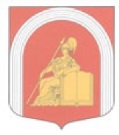 ВНУТРИГОРОДСКОЕ МУНИЦИПАЛЬНОЕ ОБРАЗОВАНИЕ ГОРОДА ФЕДЕРАЛЬНОГО ЗНАЧЕНИЯСАНКТ-ПЕТЕРБУРГА муниципальный округАКАДЕМИЧЕСКОЕМУНИЦИПАЛЬНЫЙ СОВЕТ ШЕСТОГО СОЗЫВАРЕШЕНИЕ №252-47п-6-2024Протокол №  47-6-2024«27» февраля 2024 года                                                           Санкт-Петербург